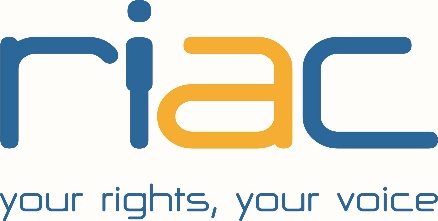 RIAC CLIENT FILE CONSENT FORMI   of (address) consent to a file being opened in my name in relation to my current issue(s), and agree that:I understand that a file will be opened in my name and destroyed after 7 years.I understand that information about accessing RIAC’s service is provided to our funding bodies, but this information will not identify my name, phone number or full address.I have read and understand my Rights and Responsibilities.I understand that RIAC will only give out my personal information if I sign a consent to share form, I am at risk to myself or others, or if required by law.I consent to get a call from RIAC or our auditors for my feedback  Yes  NoI have been given information on how to make a complaint about RIAC.It is ok to withdraw my consent at any time by contacting RIAC. I understand that consent will end at my request. I have read or had this document explained to me, and I understand this document.If unable to sign, staff to complete the following:  I have met/spoken with on date  and believe that they understand, agree to, and wish to sign this consent form, but are unable to do so at this time.Client Name or Client’s authorised nominee/parent/guardian:Sign:Date:Staff Name:Sign:Date: